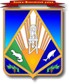 На исх. от _____ № _______Уважаемый   !Исполнитель:Ф.И.О Телефон: 8(3467) 35-20-Муниципальное образованиеХанты-Мансийскогоавтономного округа – ЮгрыХанты-Мансийский районКомитет по финансамадминистрацииХанты-Мансийского района(Комитет по финансам АХМР)628002, г. Ханты-Мансийск,ул. Гагарина, 214Тел. 35-27-73, т/ф. 35-27-74E-mail:komitet@hmrn.ruhttp://www.hmrn.ruКому[Номер документа][Дата документа]Председатель комитета 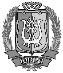 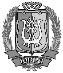 ДОКУМЕНТ ПОДПИСАНЭЛЕКТРОННОЙ ПОДПИСЬЮСертификат  [Номер сертификата 1]Владелец [Владелец сертификата 1]Действителен с [ДатаС 1] по [ДатаПо 1]Т.Ю.Горелик